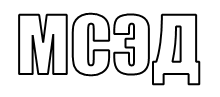 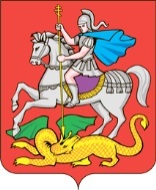 МИНИСТЕРСТВО ИНВЕСТИЦИЙ И ИННОВАЦИЙМОСКОВСКОЙ ОБЛАСТИбул. Строителей, д.1, г. Красногорск,                                                                                         тел.: 8 (495) 668-00-99Московская область, 143407                                                                                                      факс: 8 (498) 602-08-42                                                                                                                                                       e-mail: mii@mosreg.ruГлавам муниципальных образований Московской области(по списку)В рамках выполнения комплекса мероприятий по поддержке малого и среднего бизнеса на портале ГУП МО «Мособлгаз» в сети Интернет в разделе «Технологическое присоединение» ведется открытый реестр, включающий в себя на сегодняшний день более 1 200 предпринимателей (http://tp.mosoblgaz.ru/small_medium_businesses).В указанный реестр включены субъекты малого и среднего бизнеса, начиная с момента появления намерения газифицироваться и до завершения процесса газификации пуском газа в газоиспользующее оборудование объекта. Для обеспечения быстрой и комфортной газификации за каждым предпринимателем также закрепляется персональный менеджер из числа сотрудников ГУП МО «Мособлгаз», в обязанности которого входит, наряду с прочим, информирование о ходе выполнения работ, помощь в доработке и согласовании документов.Услуга «Персональный менеджер для бизнеса» является бесплатной и этот сервис подключается клиенту автоматически при его обращении в ГУП МО «Мособлгаз». Кроме того, по каждому объекту газификации формируется прогнозный график реализации проекта в согласованные с предпринимателем сроки, которые, как правило, существенно короче предусмотренных законодательством.Министерство просит оказать содействие в повышении уровня информированности предпринимательского сообщества об услуге «Персональный менеджер для бизнеса» ГУП МО «Мособлгаз».Заместитель министра 	Р.Б. Свистунова